МУНИЦИПАЛЬНОЕ КАЗЕННОЕ ДОШКОЛЬНОЕ ОБРАЗОВАТЕЛЬНОЕ УЧРЕЖДЕНИЕ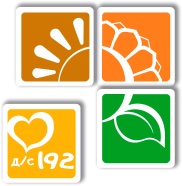 ГОРОДА НОВОСИБИРСКА «ДЕТСКИЙ САД № 192» краткое наименование - МКДОУ д/с № 192ИНН 5403106947 КПП 540301001 ОКАТО 50401000000 ЕКС 40102810445370000043УФК по Новосибирской области (ДФ и НП мэрии, МКДОУ д/с № 192, л/с № 02513007890)Банк Сибирское ГУ Банка России по НСО Р/с 03231643507010005100 БИК 015004950 л/с 014.02.029.1630119 г. Новосибирск ул. Зорге, 189/1, тел. 3-47-40-80, 349-15-80, 349-15-90 Труд как ценностьВикторина по теме: «Ремесла в России»                                       Авторы - составители: воспитатели высшей категории                                       Безрукова Янна ВикторовнаНовикова Наталья Геннадьевна                                            Новосибирск  2023      С незапамятных времен на Руси в жизни русского народа важное место занимала особая форма творчества — «промысел» или «промыслы». Она сочетала производство повседневных предметов быта с высокохудожественными способами их изготовления и украшения. В русских промыслах отображается все многообразие исторических, духовных и культурных традиций нашего народа, некоторые из которых зародились столетия назад.  Самыми распространенными формами в России стали: кузнечное дело, гончарное ремесло, обработка дерева и художественная роспись.    Изделия русских промыслов выражают отличительные черты и неповторимость русской традиционной культуры. Викторина  «Ремесла в России» содержит вопросы по четырем формам: кузнечное дело, гончарное ремесло, обработка дерева и художественная роспись. Данный  материал направлен на закрепление ранее полученных знаний  о народных художественных промыслах и предназначен для использования педагогами в дошкольных образовательных  учреждениях и дополнительном образовании. Викторина рассчитана на возраст 6 - 8 лет. Дидактический материал способствует решению предметных, метапредметных и личностных задач.Цель: формирование у детей познавательного интереса к русской народной культуре через ознакомление с народными промыслами
      Задачи: 
- Развивать  интерес к народным промыслам. 
- Формировать представления об особенностях русского народного творчества.
- Воспитывать любовь к Родине,  интерес к истокам народного творчества, уважение к работам народных мастеров.Викторина по теме: «Ремесла в  России»Дидактическая задача. Прочитай вопрос, найди среди перечисленных один или несколько верных ответов.Самый главный момент в процессе изготовления гончарного изделия,        которое придает глине прочность и превращает ее в настоящую керамику        это  - ...?2. Какое  из представленных ремесел появилось на Руси первым?
3.  Как называется игрушка, выполненная из особой глины, которая после обжига приобретает белый цвет?4. Что такое ковка?а) способ работы, связанный с чеканкой;б) способ работы, связанный с кузнечным делом;в) способ работы, связанный с литьем;г) способ работы, связанный с гравированием.5. Из какого материала изготавливался традиционный  туесок?6. Как называется «рабочий стол» кузнеца?7. При правлении, какого царя, началось строительство металлургических заводов?8. Технологический процесс изготовления рисунка, надписи, изображения, заключающийся в выбивании на пластине определённого рельефа. Один из видов декоративно-прикладного искусства – это…9. Как называют человека, который изготавливает глиняную посуду?10. Как называется  основной инструмент, который используют при резьбе по дереву?Правильные ответы:1.  г) Обжиг2.  а) Кузнечное дело3. б) Дымковская роспись4. б) Способ работы, связанный с кузнечным делом5. а) Из бересты6. в) Наковальня7. г) Петр I8. в) Чеканка9. б)  Гончар10. г) Нож Терминологический словарьОбжиг –  это нагрев глиняных изделий до такой температуры, при которой микроскопические частицы глины, сплавляются в единое тело.Чеканка – получение рельефных изображений на тонких металлических листах (главным образом медных) путем ручной выколотки.Наковальня – тяжелая металлическая опора для ручной ковкиКовка – высокотемпературная обработка давлением различных металлов, нагретых до ковочной температуры.Литье –  технологический процесс изготовления отливок, заключающийся в заполнении литейной формы расплавленным материалом (литейным сплавом, пластмассой, некоторыми горнымипородами) и дальнейшей обработке полученных после затвердевания изделий.Капокорня – наплыв на корне дерева, идущий на токарные и столярные поделки.Фламбирование - произошел от французского flamber, что значит «пламенеть» или «пылать». В кулинарии так называют метод готовки в огне.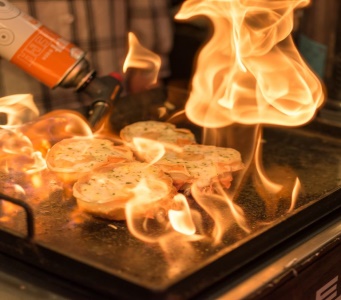 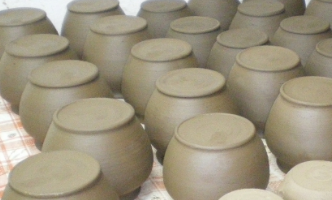 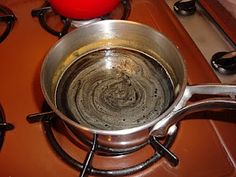 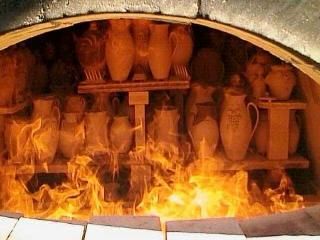 АФламбированиеБ  СушкаВ   Варка Г    Обжиг  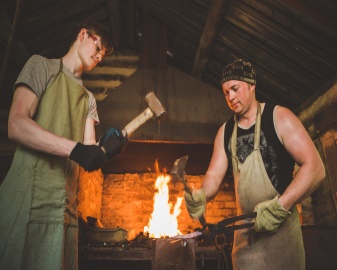 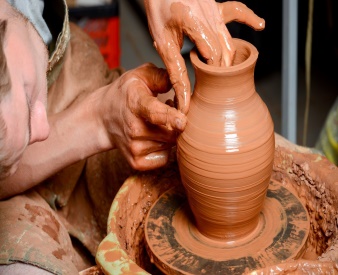 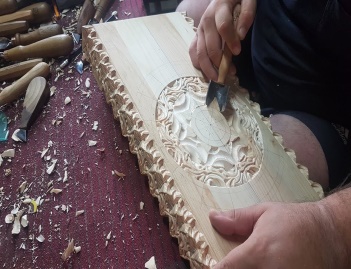 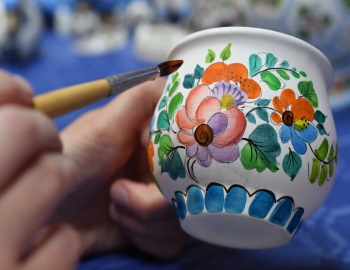 АКузнечное  делоБ  Гончарное      ремеслоВ  Обработка      дереваГХудожественная роспись  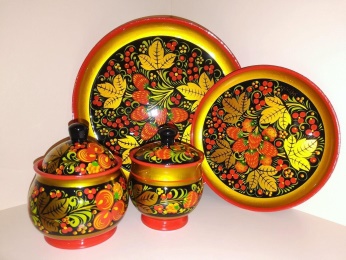 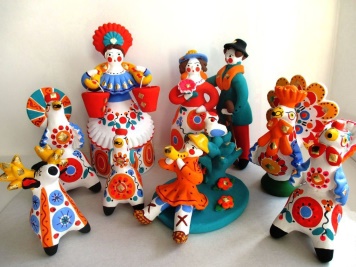 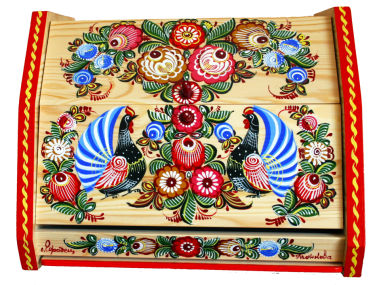 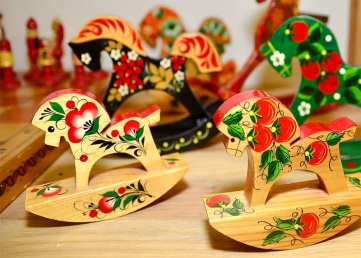 АХохломскаяБДымковскаяВГородецкаяГБогородская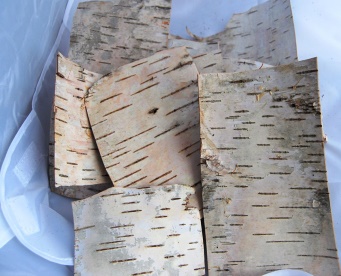 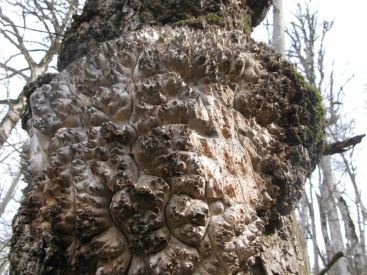 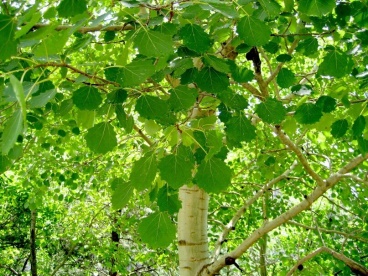 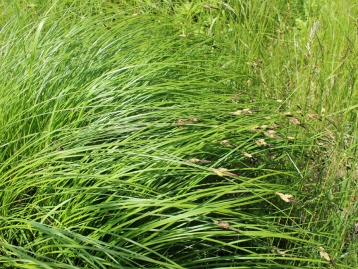 А  Из берестыБИз капокорняВ   Из осиныГИз осоки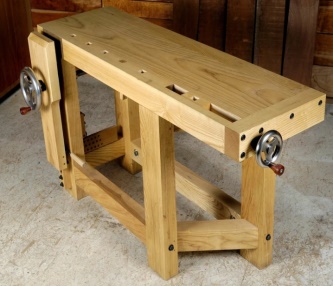 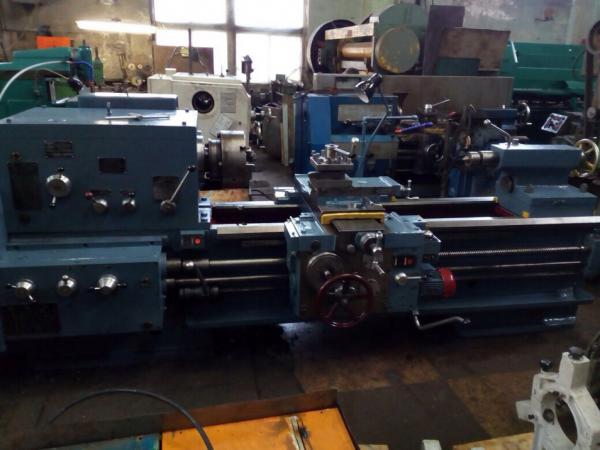 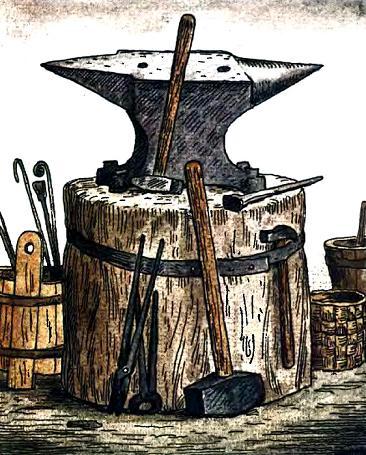 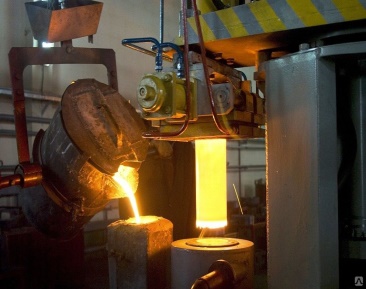 А  ВерстакБ  ТокарныйВ НаковальняГЛитейный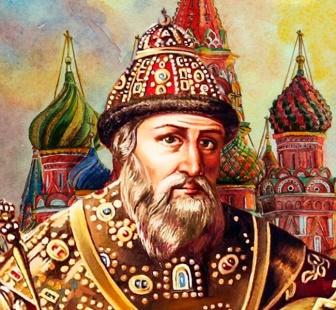 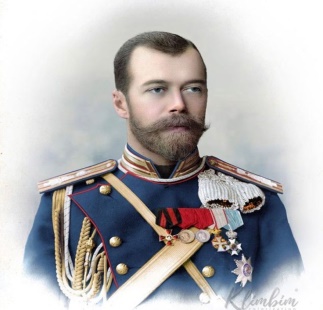 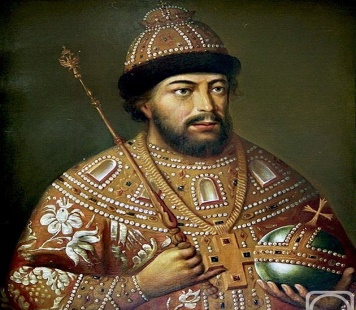 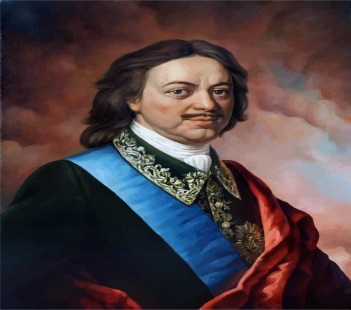 АИван ГрозныйБНиколай IIВБорис ГодуновГПерте I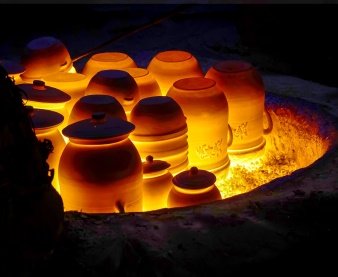 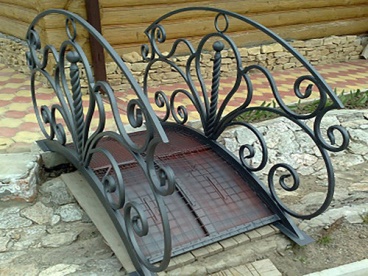 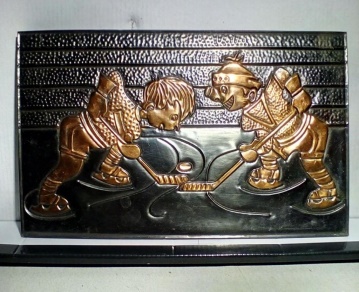 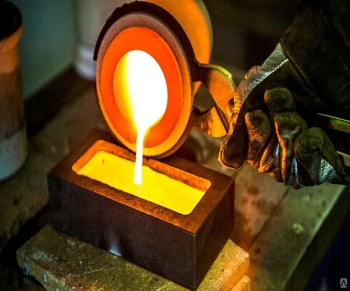 А  Обжиг БКовкаВ ЧеканкаГЛитье 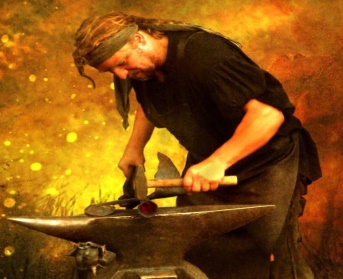 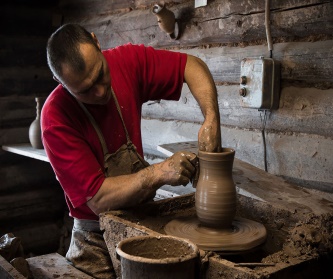 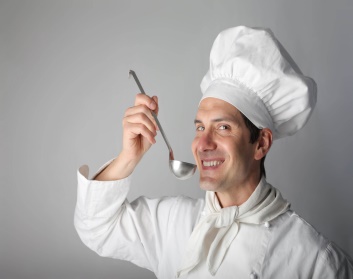 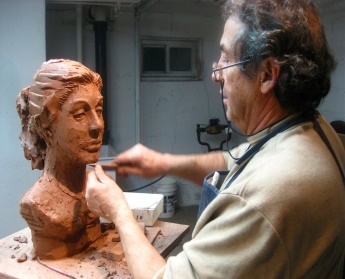 А  Кузнец БГончар В Повар ГСкульптор 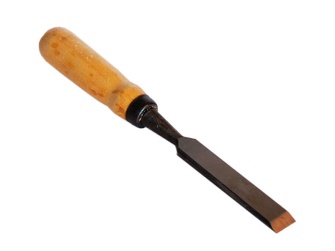 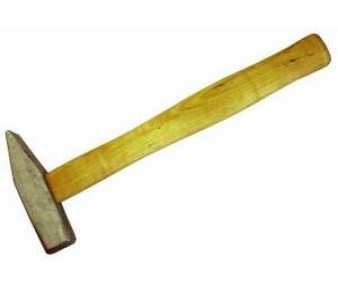 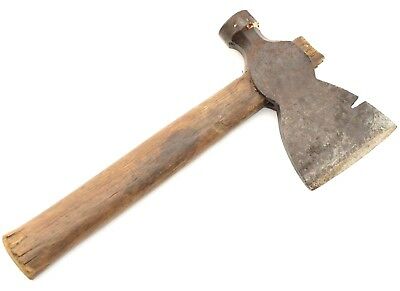 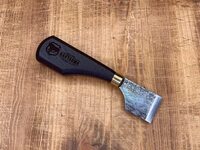 А  СтамескаБМолоток В Топор ГНож 